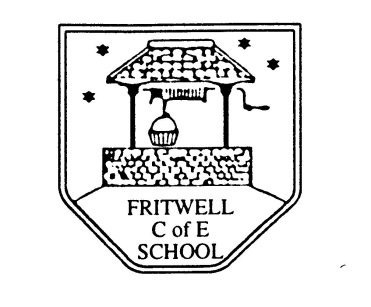 Breakfast Club Booking FormEach session costs £5 and runs from 7.30-8.30am, your child can arrive at any point within that hour, but not before 7.30 please. If possible please enter your booking requirements per half term, so that we can plan staffing requirements.  Payment can be made preferably by cheque (payable to Oxfordshire County Council), or if necessary with cash.  If you have more than one child then please fill in one booking form per child.  Tick each day that you want to book.Child’s Name: ………………………………………………….    Class: ………………………    Date: ……………………………….                                             Term 6        Tues 5th June to Wed 25th July        Academic Year 2017-2018Total Payment enclosed £  ………………………..    cash/cheque (payable to Oxfordshire County Council)DAYWeek Beg4th JuneWeekBeg11th JuneWeek Beg18th JuneWeekBeg25th JuneWeekBeg2nd JulyWeekBeg9th JulyWeekBeg16th JulyWeekBeg23rd JulyMondayInsetTuesdayWednesdayThursdayFriday